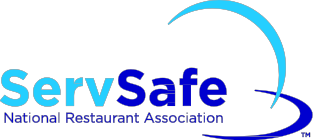 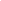 Please thoroughly read and complete this form. It is important to print the information clearly. Fax your completed form to916.200.3453, or scan and email to mfitch@calrest.org, or mail it to CRA Seminars, 621 Capitol Mall, Suite 2000 Sacramento, CA, 95814.Pricing: 									Member / Non-member    Textbook, training session, exam, and certificate                                              $125.00 / $175.00    Training session, exam, and certificate (- no textbook) 			        $100.00 / $150.00    Exam and certificate (- no textbook or training session) 			             $90.00    Re-take fee (only if you did not pass your first exam attempt) 		             $65.00     *To obtain member pricing, you must be a member of the CA Restaurant Association, or of BIRITE.Class location: BiRite 123 S Hill Dr. Brisbane, CA 94005Monday, January 29th (9am-4pm) Monday, March 4th (9am-4pm)Monday, May 20th (9am-4pm)Attendee name: ____________________________________________ Company: ______________________________Mailing address: No P.O. boxes. Materials are shipped via UPS traceable mail. Class materials will be sent to the address you provide. If the shipment is accepted by someone other than yourself you remain liable for those materials. Look for your shipment to arrive four to seven days after submitting this form.
Street: ________________________________________________________ City: _____________________________State: ____________ Zip: _____________ Phone: _______________________________________________________E-mail:____________________________________________________ Title: _________________________________If paying by check, your check MUST be included with this form. Make checks payable to CRA.Paying by: Amex Discover MasterCard VisaAccount number: ____________________________________________________________ CVV: ________________Expiration date: __________________________ Total amount paid $: ___________________Cardholder name (print): ____________________________________________________________________________Signature_________________________________________________________________________________________IMPORTANT NOTE: No refunds will be issued, however all registration fees are transferable to another date or employee. Fees may apply. You are not officially registered for a seminar until you receive a confirmation from CRA. If you are unsure of your registration status, contact 916.431.2751.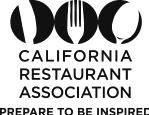 